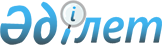 Об утверждении формы представления отчетности организатора игорного бизнеса, Правил осуществления сбора и анализа отчетности, представляемой организатором игорного бизнесаПриказ Министра культуры и спорта Республики Казахстан от 17 июля 2015 года № 249. Зарегистрирован в Министерстве юстиции Республики Казахстан 26 августа 2015 года № 11948.
      В соответствии с подпунктом 2) пункта 3 статьи 16 Закона Республики Казахстан "О государственной статистике", подпунктом 7-2) пункта 1 статьи 8 Закона Республики Казахстан "Об игорном бизнесе" ПРИКАЗЫВАЮ:
      Сноска. Преамбула - в редакции приказа Министра культуры и спорта РК от 08.07.2021 № 209 (вводится в действие по истечении шестидесяти календарных дней после дня его первого официального опубликования).


      1. Утвердить:
      1) форму представления отчетности организатора игорного бизнеса, согласно приложению 1 к настоящему приказу;
      2) Правила осуществления сбора и анализа отчетности, представляемой организатором игорного бизнеса, согласно приложению 2 к настоящему приказу.
      Сноска. Пункт 1 с изменением, внесенным приказом Министра культуры и спорта РК от 08.07.2021 № 209 (вводится в действие по истечении шестидесяти календарных дней после дня его первого официального опубликования).


      2. Комитету по делам спорта и физической культуры Министерства культуры и спорта Республики Казахстан (Канагатов И.Б.) в установленном законодательством порядке:
      1) направить настоящий приказ на государственную регистрацию в Министерство юстиции Республики Казахстан;
      2) в течении десяти календарных дней после государственной регистрации в Министерстве юстиции Республики Казахстан обеспечить официальное опубликование настоящего приказа в периодических печатных изданиях и информационно-правовой системе "Әділет";
      3) после официального опубликования разместить настоящий приказ на интернет-ресурсе Министерства культуры и спорта Республики Казахстан;
      4) представить в Департамент юридической службы Министерства культуры и спорта Республики Казахстан сведения об исполнении мероприятий, предусмотренных настоящим пунктом, в течении десяти рабочих дней со дня исполнения мероприятий.
      3. Контроль за исполнением настоящего приказа возложить на курирующего вице-министра культуры и спорта Республики Казахстан.
      4. Настоящий приказ вводится в действие по истечении десяти календарных дней после дня его первого официального опубликования.
      Представляется: в Комитет индустрии туризма Министерства туризма и спорта Республики КазахстанФорма административных данных размещена на интернет ресурсе: www.tsm.gov.kz Форма представления отчетности организатора игорного бизнеса
      Сноска. Приложение 1 - в редакции приказа и.о. Министра туризма и спорта РК от 26.12.2023 № 342 (вводится в действие по истечении шестидесяти календарных дней после дня их первого официального опубликования).
      Отчетный период ________20__годаИндекс: 1-(ОИБ)Периодичность: ежеквартальноКруг лиц, представляющих информацию: организаторы игорного бизнеса(юридические лица, осуществляющие организацию и проведение азартныхигр и (или) пари)Срок представления формы административных данных: один раз в квартал,не позднее 10 числа месяца, следующего за отчетным периодом
      продолжение таблицы
      *В целях подтверждения наличия обязательных резервов к отчетности прилагаетсясправка о наличии и движении денег по банковским счетам, открытымпри заключении договора банковского вклада.Наименование организации:____________________________________________________________________Вид деятельности ____________________________________________________Юридический адрес __________________________________________________Бизнес идентификационный номер _____________________________________Наименование игорного заведения или товарного знака (при наличии)____________________________________________________________________Интернет-ресурс (при наличии) ________________________________________Телефон: ___________________________________________________________Номер и дата выданной лицензии ______________________________________Прилагается ______ листов.Настоящим подтверждается, что: все сведения, указанные в настоящей отчетности,и прилагаемые документы соответствуют действительности и являютсядействительными.Ответственное лицо __________________________________________ подпись__________________________________________________________________фамилия, имя, отчество (при его наличии)Руководитель или лицо, уполномоченное на подписание__________________________________________________________ подпись__________________________________________________________________фамилия, имя, отчество (при его наличии)Место печати (при наличии) Пояснение по заполнению формы, предназначенной для сбора административных данных
Форма отчетности организатора игорного бизнеса
(Индекс: 1 - (ОИБ), периодичность: ежеквартальная) Глава 1. Общие положения
      1. Настоящее пояснение определяет единые требования по заполнению формы представления отчетности организатора игорного бизнеса.
      2. Форма заполняется организаторами игорного бизнеса (юридическими лицами, осуществляющие организацию и проведение азартных игр и (или) пари) и представляется в Комитет индустрии туризма Министерства туризма и спорта Республики Казахстан.
      3. Форма заверяется подписью руководителя организатора игорного бизнеса, либо лица его заменяющего (с приложением копии приказа о возложении обязанностей), а также печатью организации (при наличии).
      4. Форма предоставляется ежеквартально, не позднее 10 числа месяца, следующего за отчетным периодом. Глава 2. Пояснение по заполнению Формы
      5. В графе 1 заполняется номер по порядку;
      6. В графе 2 указывается наименование и вид игорного оборудования;
      7. В графе 3 указывается количество игорного оборудования;
      8. В графе 4 указывается серийный или инвентарный номер игорного оборудования;
      9. В графе 5 указывается производитель игорного оборудования;
      10. В графе 6 указывается техническое состояние игорного оборудования, игровых автоматов (новое/бывшее в употреблении);
      11. В графе 7 указывается дата тестирования игорного оборудования (для новых игровых автоматов);
      12. В графах 8, 9, 10, 11 указываются сведения о техническом состоянии видеозаписывающих систем, в том числе наименование видеозаписывающей системы, количество, техническое состояние, дата тестирования оборудования;
      13. В графе 12 указывается установленный процент выигрыша, технологически заложенный в игровой автомат (для зала игровых автоматов);
      14. В графах 13, 14, 15 указываются сведения об изменении количества столов, замены оборудования, в том числе серийный или инвентарный номер заменившего оборудования, количество игровых столов, указанных при получении лицензии, информация об увеличении и сокращении количества игровых столов;
      15. В графах 16, 17, 18 указываются сведения о количестве касс, в том числе населенный пункт (область, город), месторасположение кассы (адрес), сведения о регистрационном учете объектов налогообложения/касс (-ы) в органах государственных доходов, включая сведения о снятии с учета;
      16. В графе 19 указываются сведения о численности работников;
      17. В графе 20 указываются сведения о сумме уплаченной платы за пользование лицензией на занятие деятельностью в сфере игорного бизнеса за отчетный период;
      18. В графе 21 указываются сведения о сумме обеспечения на каждую лицензию в виде обязательных резервов, определяемых Законом Республики Казахстан "Об игорном бизнесе", фактически размещенных в банке (-ах) по состоянию на день предоставления отчетности;
      19. В графе 22 указываются сведения о бенефициарных собственниках в составе учредителей, руководителей организатора игорного бизнеса и о первых руководителях организатора игорного бизнеса. Правила осуществления сбора и анализа отчетности,
представляемой организатором игорного бизнеса  "Глава 1. Общие положения
      Сноска. Заголовок главы 1 - в редакции приказа Министра культуры и спорта РК от 08.07.2021 № 209 (вводится в действие по истечении шестидесяти календарных дней после дня его первого официального опубликования).
      1. Настоящие Правила осуществления сбора и анализа отчетности, представляемой организатором игорного бизнеса (далее – Правила), разработаны в соответствии с Законом Республики Казахстан "Об игорном бизнесе" и определяют порядок сбора и анализа отчетности, представляемой организаторами игорного бизнеса.
      Сноска. Пункт 1 - в редакции приказа Министра культуры и спорта РК от 26.04.2023 № 107 (вводится в действие по истечении шестидесяти календарных дней после дня их первого официального опубликования).


      2. Целью сбора и анализа отчетности является осуществление мониторинга деятельности субъектов игорного бизнеса на соответствие законодательству об игорном бизнесе. Глава 2. Порядок осуществления сбора отчетности
      Сноска. Заголовок главы 2 - в редакции приказа Министра культуры и спорта РК от 08.07.2021 № 209 (вводится в действие по истечении шестидесяти календарных дней после дня его первого официального опубликования).
      3. Сбор отчетности осуществляется посредством предоставления организаторами игорного бизнеса в уполномоченный орган в сфере игорного бизнеса (далее – уполномоченный орган) отчетности по форме, согласно приложению 1 к настоящему приказу (далее – отчетность). 
      4. Отчетность представляется на бумажном носителе ежеквартально не позднее 10 числа месяца, следующего за отчетным периодом. 
      5. Отчетность содержит следующую информацию:
      1) сведения о техническом состоянии игорного оборудования, игровых автоматов;
      2) сведения о техническом состоянии видеозаписывающих систем;
      3) сведения об установленном проценте выигрыша, технологически заложенном в игровой автомат;
      4) сведения об изменении количества игровых столов, замены оборудования, указанного при получении лицензии;
      5) сведения о списке касс и численности работников;
      6) сведения о сумме уплаченной платы за пользование лицензией на занятие деятельностью в сфере игорного бизнеса;
      7) сведения о сумме обеспечения на каждую лицензию в виде обязательных резервов, определяемых Законом Республики Казахстан "Об игорном бизнесе";
      8) сведения о бенефициарных собственниках в составе учредителей, руководителей организатора игорного бизнеса и о первых руководителях организатора игорного бизнеса.
      Сноска. Пункт 5 - в редакции приказа Министра культуры и спорта РК от 26.04.2023 № 107 (вводится в действие по истечении шестидесяти календарных дней после дня их первого официального опубликования).


      6. Отчетность заверяется подписью руководителя организатора игорного бизнеса, либо лица его заменяющего (с приложением копии приказа о возложении обязанностей), а также печатью организации (при наличии) и направляется в уполномоченный орган. 
      7. Представленная отчетность регистрируется в уполномоченном органе и рассматривается соответствующим его структурным подразделением. Глава 3. Порядок осуществления анализа отчетности
      Сноска. Заголовок главы 3 - в редакции приказа Министра культуры и спорта РК от 08.07.2021 № 209 (вводится в действие по истечении шестидесяти календарных дней после дня его первого официального опубликования).
      8. Уполномоченный орган на основании представленной отчетности 
      осуществляет анализ на наличие и полноту всех необходимых данных.
      Анализ представленной отчетности включает в себя:
      1) рассмотрение на предмет соответствия квалификационным требованиям, предъявляемым к организаторам игорного бизнеса; 
      2) формирование сведений о не предоставлении или не полном предоставлении отчетности.
      9. Результаты анализа используются при подготовке предложений по совершенствованию государственной политики в области игорного бизнеса и проведении профилактического контроля без посещения субъекта (объекта) контроля.
      Сноска. Пункт 9 - в редакции приказа и.о. Министра туризма и спорта РК от 26.12.2023 № 342 (вводится в действие по истечении шестидесяти календарных дней после дня их первого официального опубликования).


      10. Уполномоченный орган путем сбора, обобщения и анализа отчетности формирует сведения о соблюдении квалификационных требований организаторами игорного бизнеса.
					© 2012. РГП на ПХВ «Институт законодательства и правовой информации Республики Казахстан» Министерства юстиции Республики Казахстан
				
Министр
культуры и спорта
Республики Казахстан
А. МухамедиулыПриложение 1 к приказу
Министра культуры и спорта
Республики Казахстан
от 17 июля 2015 года № 249Форма,
предназначенная для сбора
административных данных
№
Наименование и вид игорного оборудования
Количество игорного оборудования
Серийный или инвентарный номер
Производитель
Техническое состояние игорного оборудования, игровых автоматов (новое/бывшее в употреблении)
Дата тестирования оборудования (для новых игровых автоматов)
Сведения о техническом состоянии видеозаписывающих систем
Сведения о техническом состоянии видеозаписывающих систем
Сведения о техническом состоянии видеозаписывающих систем
Сведения о техническом состоянии видеозаписывающих систем
Установленный процент выигрыша, технологически заложенный в игровой автомат (для зала игровых автоматов)
Сведения об изменении количества столов, замены оборудования
Сведения об изменении количества столов, замены оборудования
Сведения об изменении количества столов, замены оборудования
№
Наименование и вид игорного оборудования
Количество игорного оборудования
Серийный или инвентарный номер
Производитель
Техническое состояние игорного оборудования, игровых автоматов (новое/бывшее в употреблении)
Дата тестирования оборудования (для новых игровых автоматов)
Наименование видеозаписывающей системы
Количество
Техническое состояние
Дата тестирования оборудования
Установленный процент выигрыша, технологически заложенный в игровой автомат (для зала игровых автоматов)
Серийный или инвентарный номер заменившего оборудования
Количество игровых столов, указанных при получении лицензии
Информация об увеличении и сокращении количества игровых столов
№
Наименование и вид игорного оборудования
штук
Серийный или инвентарный номер
Производитель
Техническое состояние игорного оборудования, игровых автоматов (новое/бывшее в употреблении)
Дата тестирования оборудования (для новых игровых автоматов)
Наименование видеозаписывающей системы
штук
Техническое состояние
Дата тестирования оборудования
%
Серийный или инвентарный номер заменившего оборудования
штук
1
2
3
4
5
6
7
8
9
10
11
12
13
14
15
Сведения о количестве касс
Сведения о количестве касс
Сведения о количестве касс
Численность работников
Сумма уплаченной платы за пользование лицензией за отчетный период
Сумма обязательных резервов, фактически размещенных в банке (-ах) по состоянию на день предоставления отчетности*
Сведения о бенефициарных собственниках в составе учредителей, руководителей организатора игорного бизнеса и о первых руководителях организатора игорного бизнеса
Населенный пункт (область, город)
Месторасположение кассы (адреc)
Сведения о регистрационном учете объектов налогообложения/касс (-ы) в органах государственных доходов, включая сведения о снятии с учета
Сумма уплаченной платы за пользование лицензией за отчетный период
Сумма обязательных резервов, фактически размещенных в банке (-ах) по состоянию на день предоставления отчетности*
Сведения о бенефициарных собственниках в составе учредителей, руководителей организатора игорного бизнеса и о первых руководителях организатора игорного бизнеса
Населенный пункт (область, город)
Месторасположение кассы (адреc)
Сведения о регистрационном учете объектов налогообложения/касс (-ы) в органах государственных доходов, включая сведения о снятии с учета
человек
тенге
тенге
Сведения о бенефициарных собственниках в составе учредителей, руководителей организатора игорного бизнеса и о первых руководителях организатора игорного бизнеса
16
17
18
19
20
21
22Приложение 2
к приказу Министра
культуры и спорта
Республики Казахстан
от 17 июля 2015 года № 249